			Disons aussi ce que nous voulons!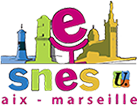 			Enquête pour inventer ensemble l'avenir de notre métierAlors que le Ministère s'obstine à vouloir imposer une réforme du collège hors sujet et refuse de faire le bilan de la réforme du lycée, le SNES-FSU entend redonner la parole à la profession pour l'émergence de nouvelles perspectives pour un système éducatif qui réponde  aux besoins. Merci de répondre à cette enquête, qui servira au SNES-FSU pour formuler de nouvelles propositions à l'occasion de son congrès de mars 2016.L'utilisation du numérique en classeUtilises-tu le numérique en classe? Trouves-tu que cela est de nature à favoriser l'implication des élèves ? Que faudrait-il pour que ca marche (formation, matériel, temps ...) ?Aider et soutenir les élèves ?Que penses-tu de l'accompagnement personnalisé tel qu'il est pratiqué dans ton établissement ou conçu dans la réforme du collège? Soutien, approfondissement, dédoublements, ... de quoi tes élèves ont-ils besoin? Faut-il privilégier les dispositifs transversaux ou en lien avec l'enseignement disciplinaire? L'interdisciplinarité Que penses-tu de l'interdisciplinarité? La pratiques-tu ? Est-il plus pertinent qu'elle s'inscrive dans les programmes ou qu'elle relève de projets définis localement? Doit-elle être présente dès le début du cursus ou lorsque les élèves ont déjà des acquis disciplinaires?L'enseignement de ta disciplineQue faudra-t-il pour que les élèves s'approprient mieux l'enseignement dans ta discipline? Du point de vue des programmes, du temps, du matériel, des dispositifs d'enseignement?Le travail en équipe Travailles-tu en équipe avec tes collègues? Si oui pour quoi faire : des projets, des voyages, de l'enseignement? En éprouves-tu le besoin? Que faudrait-il pour que le travail en équipe soit facilité et profitable ?L'évaluation des élèves ?Que penses-tu de l'évaluation des élèves en cours de formation? Du nouveau DNB? Du baccalauréat? Te paraît-elle pertinente? Chronophage? Juste? Sur quoi doit-elle porter, compétences ou connaissances? Quels types d'activités faudrait-il évaluer? Au-delà de ces quelques questions, souhaites-tu nous faire part de remarques complémentaires?Qui es-tu?Type d'établissement : lycée /collège / CIO âge : 20 -35 / 36 - 50 / 51 - 65Discipline : Lettres / Langues / Mathématiques / Sciences et Technologie / Histoire-Géographie / SES et Eco GestionSyndicat : SNES / Autre / Non syndiqué